DEKLARACJA UCZESTNICTWAOświadczam, że zapoznałem/am się z Regulaminem Wypożyczalni Sprzętu Wodnego Przystani Żabi Kruk oraz Regulaminem Akcji ekoKajak i akceptuję wszystkie postanowienia.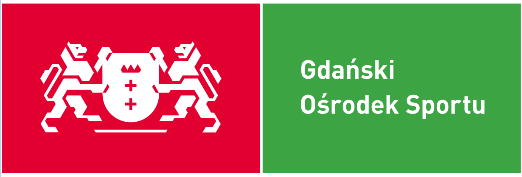 Imię:Nazwisko:Numer telefonu:Adres e-mail:Data
planowanego spływu:Godzina rozpoczęcia spływu:10:00 12:00 14:00 Wybrany sprzęt
(proszę wpisać liczbę):Kajak jednoosobowy: Wybrany sprzęt
(proszę wpisać liczbę):Kajak dwuosobowy: Wybrany sprzęt
(proszę wpisać liczbę):Rower wodny: Wybrany sprzęt
(proszę wpisać liczbę):Łódź wiosłowa: Liczba osób:…………………………………………………………..…………………………………………………………..(miejscowość, data)(podpis)